Thomas Jefferson School of LawInternational and Comparative LawSummer Study Abroad ProgramMay 13, 2017 – June 3, 2017Hangzhou, ChinaIn cooperation with theZhejiang University Guanghua College of LawINTRODUCTIONThomas Jefferson School of Law, in cooperation with one of the most prestigious universities in China, Zhejiang University, presents a three week, ABA approved, International and Comparative Law Study Abroad Program in Hangzhou, China. Classes are held in the mornings only, Monday through Friday, in the Zhejiang University Guanghua College of Law. This is the tenth year of this exceptional program located in one of the most beautiful cities in China and near the famous West Lake. Zhejiang University Guanghua College of Law offers an ideal environment for learning international and comparative law. The China Program is designed to encourage students to experience international law in an international setting, to exchange ideas with students from a different land, and to explore cultural differences that influence international business and legal transactions. Limited internships may be available while in China for the program.Chinese students fluent in English and currently studying law at the Zhejiang University Guanghua College of Law will actively participate in the program. Four Chinese professors will be teaching a course on the Chinese Legal System and Its Reforms in English. In 2016, 32 students attended the China Program, including 26 American students and 6 students from the Zhejiang University Guanghua Law School. The participation of Chinese students from the Zhejiang University Guanghua College of Law in each of the five courses offered is an important feature of this program. China Program activities include: a half-day tour of Hangzhou with a cruise on Westlake; an Orientation for students and faculty; a day in the Chinese Supreme Court in Beijing with discussions about the differences between Chinese and U.S. court procedures; a Brown-bag Luncheon Lecture Series featuring law professors, judges, practitioners and experts in international law; optional organized weekend trips to other cities in China, including Beijing and Shanghai; optional half-day trips to neighboring scenic sites; and other educational and social events.LOCATIONHangzhou is located in Southeast China, less than one hour (l50 kilometers) away from Shanghai, the famous, bustling metropolis that is well-known for its shopping and business opportunities. Visitors to China invariably comment about the extraordinary beauty of Hangzhou. Marco Polo, the noted Italian traveler in the l3th century, described Hangzhou as “the most beautiful and luxurious city in the world.” Hangzhou is the capital of Zhejiang Province and is full of history, art and tourist attractions. Hangzhou is a scenic delight dominated by the famous West Lake – a favorite spot for honeymooners and romantics. West Lake is a classic example of a traditional Chinese landscape. The lake is lush with natural beauty, elegance and harmony associated with the Chinese culture. West Lake offers luxuriant weeping willows, serenely scented temples and pagodas, art treasures, and numerous ideal spots for relaxation.ACADEMIC PROGRAMCourses offered in the China Program have an international and comparative law focus. All classes are conducted in English, and none of the courses offered has prerequisites. Classes meet five times per week, Monday through Friday, in the morning. Each course in the program is rated at two credit hours, involving fourteen 100-minute sessions of instruction and a two-hour examination. Registrants may enroll in up to two of the five courses for a maximum of four credit hours. All courses offered are fully equivalent for credit purposes to those courses offered at Thomas Jefferson School of Law. Grades are based on an examination in each course. (See Admission Criteria and Grading Policy section for more information.) Thomas Jefferson School of Law reserves the right to limit enrollment in particular courses; students who register for courses that have already been closed will be notified. In addition to the law courses, a Chinese conversation course or a Chinese language tutor may be offered in the afternoon to registrants, depending upon student interest and demand, for a small additional charge. The conversation course, which is not offered for credit, is available to registrants and accompanying persons. There also will be a Brown-bag Luncheon Lecture Series with distinguished speakers and experts in the field of international law and a very special invited visit to the Beijing Supreme Court. The lecture series is conducted in the afternoon once or twice a week, usually from 12:30 – 1:15 p.m. Students arrive in Hangzhou on Saturday, May 13, 2017 and depart on Saturday, June 3, 2017. The program begins with a half-day guided tour of Hangzhou at noon on Sunday, May 14, 2017. There will be a short Orientation session on the first day of classes, Monday, May 15, 2017, at the Zhejiang University Guanghua College of Law at 8:30 a.m. All classes on May 15 will be delayed by one hour to allow for Orientation. Therefore, on May 15 only, classes will begin at 9:30 a.m. and 11:30 a.m., respectively.COURSE SCHEDULE							       FINAL COURSE			        	TIME	 	       EXAMINATION         CREDITSInternational Business 		Monday-Friday	       June 2			2	Transactions		8:30am-10:20amChildren’s Rights and the Refugee  	Monday-Friday	       June 2			2Crisis 		8:30am-10:20amInternational Entertainment Law 		Monday-Friday	       June 2			2		8:30am-10:20amChinese Legal System and its        		Monday-Friday	       June 2			2Reforms		10:30am-12:20pmInternational Internet Law      		Monday-Friday	       June 2			2		10:30am-12:20pm*Class periods include a 10-minute break.COURSE DESCRIPTIONSINTERNATIONAL BUSINESS TRANSACTIONS (2 credits)Professor Susan TiefenbrunThis course is an introduction to the law of international trade and finance. Students consider the problems of conducting business in the global community. The approach is primarily transactional and combines the legal theory and practice of doing international business. Topics include the formation of agreements required for the international trading of goods, such as the documentary sale, the letter of credit, the contract of sale and the consequences of wars and other frustrations of contract, and the bill of lading or sale without a letter of credit. Students will study the regulation of international business by import and export controls, tariffs and non-tariff barriers, and customs classification and valuation. The transfer of technology by means of franchising and licensing agreements leads to a discussion of the pirating of intellectual property. Students will study the legal framework for establishing a foreign direct investment abroad or a joint venture. Other topics include the resolution of international disputes by trial or international arbitration, the role of the General Agreement on Tariffs and Trade, the WTO, TRIPS, NAFTA, China, and the European Union in regulating international business. This course focuses on the cultural differences that influence the establishment of international business ventures.INTERNATIONAL ENTERTAINMENT LAW (2 credits)Professor K.J. GreeneThis course provides a basic overview of international aspects of the global entertainment industry and legal regimes governing intellectual property such as copyright, trademark and publicity rights on a global scale. The course will also explore international contract transactions and the pervasive problem of piracy in the international context.INTERNATIONAL INTERNET LAW (2 credits)Professor Aaron SchwabachThe Internet is a medium for the transmission of information, and Internet law is the law of control of information.  This control can take forms as varied as censorship and copyright.  While the First Amendment and the Patent & Copyright Clause of the U.S. Constitution define the limits of this control in the United States, other limits apply beyond U.S. borders.  The situation is complicated by the international nature of the Internet; content forbidden by U.S. law may be legal elsewhere, and content legal in the U.S. may expose U.S. web content publishers to civil or criminal penalties in other countries. This course will provide an overview of some of the areas in which the domestic and international legal systems have been placed under the greatest stress by changes in information technology, including the regulation of obscenity and other offensive speech, defamation, anonymity, trademarks, copyrights, privacy, and territorial jurisdiction.CHINESE LEGAL SYSTEM AND ITS REFORMS (2 credits)Professors Yongxin Song, Hongdao Qian, Leslie Kuan-Hsi Wang, and Jun ZhaoThis is an introduction to the Chinese legal system taught within the framework of the thirty-six year economic reform that has brought dramatic change to the Chinese economy and to the lives of the Chinese people. Students will learn about recent legal reforms in intellectual property legislation and in several other areas of the law. This course is team-taught in English by four distinguished Chinese professors of law from Zhejiang University Guanghua School of Law. No prerequisites are needed for this course.CHILDREN’S RIGHTS AND THE REFUGEE CRISIS (2 credits)Professor Amy DayThis course will examine issues impacting the welfare of children in a rapidly globalizing world, and will emphasize group discussion and practice-based problems.  Topics covered will include international child custody and abduction, international child support enforcement, international adoption and child trafficking, the economic impact of child soldiering, and child amnesty.  The course will include a special focus on issues concerning the present refugee crisis in Europe and its impact on children.  PROGRAM FACULTY    Susan W. Tiefenbrun is a Professor of Law at Thomas Jefferson School of Law. She received her J.D. from New York University Law School, a Ph.D. with distinction from Columbia University, an M.A. and a B.S. from the University of Wisconsin where she was Phi Beta Kappa as a junior and graduated magna cum laude. Professor Tiefenbrun is Director of the Center of Global Legal Studies at Thomas Jefferson School of Law and the founding Director of the LL.M. Programs in International Trade and Investment and American Legal Studies for foreign lawyers. She was awarded the French Legion of Honor, France’s highest distinction, by Presidential Decree from the Republic of France on July 7, 2003. She was awarded for her service to legal education from the San Diego County Bar Association on April 3, 2004. She was appointed to the Book Awards Committee of the American Society of International Law in 2003 (ASIL) and re-appointed in 2004, and she has been a member of ASIL since l999. She was appointed Master and Scholar in Residence of the Oliver Wendell Holmes American Inns of Court from 2002 to the present. Her special interests are international law, international business transactions, international intellectual property, international human rights law, and law and literature. She has written a book-length study of Soviet laws and Eastern European joint venture laws, numerous articles on international intellectual property and piracy, the World Court, ad hoc courts,  and international human rights, as well as global sex trafficking. She has edited three books on law and the arts, war crimes, and legal ethics. She has published three books recently:  Decoding International Law: Semiotics and the Humanities (Oxford Univ. Press, 2010), Tax Free Trade Zones of the World and in the United States  (Edward Elgar Press, 2012), and Women’s International and Comparative Human Rights  (Carolina Academic Press, 2012). She is President of the Law & Humanities Institute West-coast Branch. She lectures in English, French and Russian on private international law transactions and international trade. Professor Tiefenbrun speaks ten foreign languages. Professor Tiefenbrun is the founding director of the China Program in Hangzhou, China.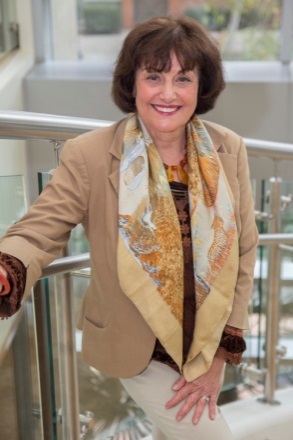 Kevin Jerome (K.J.) Greene is a Professor of Law at Thomas Jefferson School of Law. Professor Greene is a native New Yorker and a former United States Marine. Following graduation from Yale Law School with highest honors, he clerked for Justice James Brickley of the Michigan Supreme Court and was awarded honors for outstanding service to the court. He then practiced law at the premier Wall Street law firm of Cravath, Swaine and Moore, where he represented Time-Warner/HBO. He subsequently joined the New York firm of Frankfurt, Garbus, Klein and Selz, where he represented clients in the entertainment industry, including director Spike Lee, the rap group Public Enemy, Geraldo Rivera and singer Bobby Brown.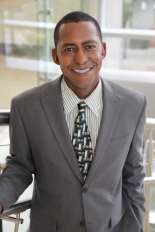 Since joining the TJSL faculty, Professor Greene has developed a national reputation as an intellectual property scholar, where his work was among the first to explore the intersection of race, culture and intellectual property. He has published numerous articles and book chapters on copyright law, trademark law and celebrity rights of publicity in connection with the music and motion picture industries in journals such as the Harvard Journal of Law and Public Policy, Hastings Entertainment and Communications Law Journal, and Syracuse University Law Review,among others. He was selected a “Top Attorney” in San Diego in the field of intellectual property in 2005.Professor Greene speaks regularly before leading intellectual property law groups, including the Association of American Law Schools, the American Bar Association, the International Trademark Association, the Practicing Law Institute and the Intellectual Property Scholar’s Conference and at leading academic institutions around the country. He has served on the boards of the San Diego chapter of the American Civil Liberties Union (“ACLU”) and San Diego Lawyer Magazine, and is an officer of the Soka Gaki Institute (“SGI”), a Buddhist lay organization.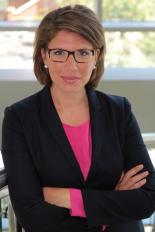 Amy Day is an Assistant Professor of Lawyering at Thomas Jefferson School of Law. Prior to attending law school, Professor Day worked in political communications, serving as the deputy press secretary on the 2002 Massachusetts gubernatorial campaign of former Democratic National Committee Chairman Steve Grossman. As a law student, she worked as a student attorney in the Georgetown Domestic Violence Clinic. After graduation, she was a litigator in the Washington, DC office of Fried, Frank, Harris, Shriver & Jacobson, LLP. There, she continued to focus her pro bono work on representing low-income clients in domestic relations matters, including high-conflict child custody matters involving domestic violence and child sexual abuse. As a military spouse, Professor Day has a special interest in family law matters affecting service members and their families. She joined TJSL in the Spring of 2010 as an Adjunct Professor, and in 2012 her students recognized her passion for teaching by voting her Adjunct Professor of the Year. Yongxin Song  is a Professor of Law at Zhejiang University Guanghua School of Law. He earned his LL.M. from Beijing University Department of Law and also has a degree in western languages and literature from Beijing University. He was a visiting scholar at the University of Indiana where he did research on American business law. He teaches international law, comparative business organizations, the law of the WTO, Chinese commercial law, international economic law, legal English, and an introduction to the Chinese legal system. He has been a Visiting Professor at several universities outside of China:  Griffith University School of Law in Australia, American University Washington College of Law, Marshall University at the John Deaver Drinko Academy, Capital University Law and Graduate Center, and Indiana University School of Law in Bloomington, Indiana. Professor Song has written several books including a Guide to the Law of International Economic Organizations, Unincorporated Business Organizations of the United States, A Concise Dictionary of International Law, and Private International Law, among others. He has also written many scholarly articles on a wide range of subjects including the international human rights obligations of multinational corporations, the application of the comparative fault principle to contracts in China, Chinese partnership law, a new type of limited liability company in the United States, some unique features of the Chinese law of corporations, and China’s new bankruptcy law and its English translation. Professor Song is an active participant in the establishment of the Thomas Jefferson School of Law and Zhejiang University Guanghua School of Law joint venture in international law.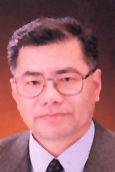 Hongdao Qian is a Doctor of Jurisprudence and earned a post-doctorate degree in economics. He is the first post-doctorate scholar doing research on the intersection of law and economics. He undertakes an economic analysis of law from the new point of view of Chinese characteristics, has done theoretical work on corporate law, economic law, and comparative law. Before joining Guanghua Law School of Zhejiang University as a professor of law, Professor Qian was a scholar and professor in the graduate school of the Chinese Academy of Social Science, and a senior visiting scholar of Waseda University in 2001. He was also the administrative assistant editor of the Chinese Academic Yearbook, vice-chairman of the China Society of Comparative Law, Chairman of the Board of Supervisors of the China Venture Capital Co., Ltd., commissioner of the Investment Decision Committee, director and vice dean of China Venture Capital Research Institute, and chairman of the Society of Commercial Law of Zhejiang Province, China.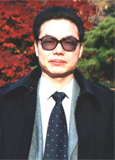 Mark Kuan-Hsi Wang is a Professor of Law at the Zhejiang University Guanghua Law School in Hangzhou, China and an Adjunct Associate Professor at the Shizouka University Law School in Shizouka, Japan. Professor Wang has been a visiting scholar at the Harvard-Yenching Institute in Cambridge, Massachusetts in the U.S. and the Soochow University Law School in Taipei, Taiwan and a postdoctoral researcher at the Renmin University of China Law School in Beijing, China.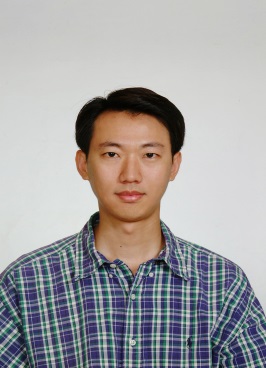 Jun Zhao is a Professor of Law at Guanghua Law School, Zhejiang University.  He currently serves as the head of Research Institute of International Law at  Zhejiang University.  He earned his J.D. at Cornell Law School, LL.M. at Harvard Law School, and LL.B. at Zhejiang University.  Before joining Guanghua Law School, he was a visiting scholar at Harvard Law School, East Asian Legal Studies.  He also worked as a corporate associate at Mintz Levin Cohn Ferris Glovsky and Popeo P.C. and Kirkland & Ellis International LLP, where he focused his practice on mergers, acquisitions, private equity, public offerings, and private placements.  He has published widely on international economic law and comparative law in top journals.  He is a Director and Deputy Secretary-General of the Commercial Law Section, Law Society of Zhejiang Province.  He also serves as a Director of International Economic Law Section, Law Society of Zhejiang Province.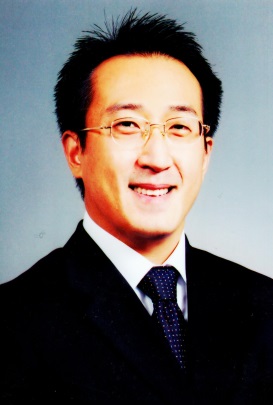 HOUSINGStudents are free to make their own housing arrangements in Hangzhou. However, Thomas Jefferson School of Law has arranged for discounted student housing at the Hangzhou Lakeview Hotel. The hotel is very comfortable, modern and convenient and offers many special basic accommodations at a cost of approximately RMB 600 per room per night. The accommodations include free breakfast for two and a room with two separate beds, bathroom, telephone, computer access with high-speed internet, linens and towels, TV, central air-conditioning and a mini bar. There is fax service at the business center, which is equipped with advanced function facilities. Dry cleaning services are available with a discount for students. The hotel also has shopping, eating and entertainment area. Most, if not all, students and faculty will be staying at the Hangzhou Lakeview Hotel, across the street from West Lake and right in the middle of town. Bus service to the law school is available to all students in the Program, and starts from the Hangzhou Lakeview Hotel.Additional information about housing arrangements in China, including detailed instructions for making reservations and payment and help with finding roommates, will be made available to students who have registered for the China Program. Students are advised to make housing arrangements early through the Faculty Assistant at Thomas Jefferson School of Law. DO NOT make reservations directly with the hotel or you will not receive the discounted program rate. Students who elect to stay in China Program-organized housing will check in on Saturday, May 13, 2017 and check out on Saturday, June 3, 2017 (a 21-day stay). The discounted rates quoted are only available for the duration of the Program, and students are required to pay for the entire 21-day stay on the date of arrival, even if students decide to travel on weekends. Full payment by credit card is due on the first day of arrival.Lakeview Hotel2 West Huancheng RoadHangzhou, China P.C. 31006Telephone: 011.86.571.87078888Fax: 011.86.571.87073027Email: tprsvns@hubs1.netWebsite: www.lakeviewhotel-hangzhou.comThomas Jefferson School of Law will assist students with housing, but is not responsible for cancellations or refunds with respect to housing in China and cannot guarantee a roommate to share your room and expenses. INTERNATIONAL If you arrange your own housing while participating in Thomas Jefferson School of Law’s China Study Abroad Program, you must provide the Director with a valid contact address and phone number for your housing while in China prior to the start of the Program. MEALSMeal plans for lunch only at the Law School may be available for all students upon request. Lunch and dinner cost very little. Food prices will depend on fluctuations in the currency; however, currently lunch in a Chinese restaurant typically costs less than $10 with an inexpensive dinner costing $10-$15. Students may obtain meal cards upon arrival in Hangzhou, which enables them to eat at the student and faculty cafeteria at Zhejiang University Guanghua College of Law.ZHEJIANG UNIVERSITY GUANGHUA COLLEGE OF LAWThe Zhejiang University Guanghua College of Law is located in the heart of Hangzhou at 51 Zhijiang Road, Hangzhou, Zhejiang 310008 People’s Republic of China. Classrooms are located in the Zhejiang University Guanghua College of Law school building. The office of the director of the Thomas Jefferson School of Law China Program will be located in the law school building as well as in the Hangzhou Lakeview Hotel.A fax machine and other administrative services are located near the office of the dean of Zhejiang University Guanghua College of Law. To reach the director of the China Program after May 16 at the Zhejiang University Guanghua College of Law, please dial 011.86.571.86592725 and ask for Professor Susan Tiefenbrun. The law school fax number is 011.86.571.88273027. Professor Yongxin Song can be reached by telephone and fax at 011.86.571.87972390. After May 16, send your fax to the attention of Professor Susan Tiefenbrun at the Lakeview Hotel fax at 011.86.571.87071350. ADMISSION CRITERIA AND GRADING POLICYThomas Jefferson School of Law’s China Program is open to students who have completed at least the first year of law school, either part time or full time, and are currently in good standing at any ABA-accredited law school. Consistent with ABA requirements, students must be in good standing at the time of application and remain in good standing throughout the Program in order to attend and obtain credit. Foreign law students or foreign law graduates or foreign graduates with advanced degrees in other disciplines may also be eligible. Since enrollment in the Program is limited, it is advisable to apply early. Applications will be accepted on a first come, first served basis. Grades are based on an examination in each course. The grading policy in the program is the same as in the regular course of study at Thomas Jefferson School of Law. The grade scale is: A+, A, A-, B+, B, B-, C+, C, C-, D+, D and F. Upon request, a transcript will be sent to each student by the Registrar of Thomas Jefferson School of Law. To request a transcript after participating in the Program, students should complete a transcript request form (form and instructions are available on our website at http://www.tjsl.edu/academics/registrar/transcripts) and submit it to the Thomas Jefferson School of Law Registrar’s Office. All inquiries about transcripts should be sent to the Registrar’s Office at registrar@tjsl.edu.Acceptance of academic credit is at the discretion of the applicant’s home school. It is unlikely that participation in a foreign summer program may be used to accelerate graduation. APPLICATION AND FEESTuition for the China Program is $3250 for up to four credits, regardless of the number of credits taken. The tuition includes the non-refundable $250 registration fee. Applications for the China Program can be found on the school’s web site at www.tjsl.edu/study-abroad/china. Applications and the non-refundable $250 registration fee are due no later than March 24, 2017. The remaining $3000 is payable on or before April 14, 2017. Any applicant not meeting this deadline may be dropped from the Program. Items not included in tuition are books, medical or travel insurance, room and board, and transportation. All students participating in the China Program must obtain their own books. A book list and information about ordering books will be available in April. All students in the China Program must bring these books with them to China. Some additional photocopied course materials may be distributed in China.  TRANSPORTATION AND MEDICAL INSURANCEStudents are responsible for making their own travel arrangements. It is strongly advised to make flight arrangements and obtain travel insurance months in advance. Discount travel rates on regularly scheduled airlines are available through travel agencies and over the Internet, as well as through a student discount travel agency, AESU. For flight information, contact AESU at 1.800.638.7640. A Chinese travel agency can help you get discounted air fares to Hangzhou and obtain the required visa. Hangzhou has an airport, and it is recommended to fly from Los Angeles or New York to Beijing and from Beijing to Hangzhou airport or to fly to Hong Kong and from Hong Kong to Hangzhou airport. There is also a flight to Hangzhou from San Francisco airport on Air Hainan and on United airlines. Participants in the program are required to obtain and show proof of medical insurance that will cover them in China. Students are advised to obtain Student Travel Abroad Accident and Sickness Insurance through their own insurer. Students without medical insurance will not be admitted into the China Program. PASSPORT AND VISA Students are responsible for obtaining all required travel documentation.  A passport and a visa are required for travel to China. Passport applications are available through the U.S. Postal Service. United States citizens will also need a visa to travel to China. The easiest way to obtain a visa is to work through a Chinese travel agency. Obtain your passport and visa early due to long delays. Passport and visa information must be provided 30 days prior to the start of the program.FINANCIAL AID Students may be able to apply for student loans (Graduate-Plus loans) to cover the cost of tuition and living expenses. Students must make lending arrangements through the school at which they are enrolled. It is each student’s responsibility to ensure that the appropriate paperwork has been completed.For Thomas Jefferson School of Law students, the Office of Financial Aid contact person is Marc Berman, Director of Financial Assistance. He can be reached by phone at 619.961.4271, by email at mberman@ tjsl.edu or by fax at 619.961.1271. Thomas Jefferson School of Law students who plan to attend and want to finance the program should apply online for their Graduate-PLUS loans. The Financial Aid Office will schedule your Graduate-PLUS disbursement to arrive approximately 10 days before the term begins, so please make sure to apply 6-8 weeks before our disbursement date to ensure that your loans arrive on time. Apply early for financial aid. Students cannot attend the Program until tuition is paid in full. All students should be aware of the timing of student loan disbursements. In many cases, loan funds may not be available until shortly before the program begins or, in some cases, not until after students have already departed. Therefore, it is important that students have access to some other source of funds until the loan funds become available. Students who withdraw after April 14, 2017, or who do not complete their coursework, will be held responsible for payment of tuition in full. NOTES ON CANCELLATION Thomas Jefferson School of Law reserves the right to alter or cancel the program should circumstances warrant, including lack of sufficient registration. If any changes are made in the course offerings or other significant aspects of the program, those changes will be communicated promptly to any registrant who has paid a deposit or registered for the program, and an opportunity will be provided for that person to withdraw. That student will receive a full refund of all monies advanced within twenty (20) days after withdrawal, in compliance with Criterion VII.B and VII.D. This refund policy is being disclosed to prospective students, in accordance with Criterion VIII.l8.As part of the registration materials for the program, Thomas Jefferson School of Law will supply all registrants with the U.S. State Department Country-Specific Information for the country in which the program will be conducted, in compliance with Criteria VII.C.l and VIII.l7.If a student withdraws from the program by letter postmarked on or before April 14, 2017, all tuition payments will be refunded except for the non-refundable $250 registration fee. No refunds of tuition will be made for registrant cancellations after April 14, 2017. NON-DISCRIMINATION POLICY Thomas Jefferson School of Law is committed to a policy of non-discrimination both in educational and employment opportunities. The school’s policy is to prohibit discrimination based on race, color, national origin, religion, disability, sexual orientation, gender identity, gender expression or age. An exception to our policy of non-discrimination is granted to representatives of the U.S. Department of Defense who discriminate on a basis not permitted by our policy. This exception is made in order to avoid the loss of federal funds that would otherwise be imposed by the 1996 Solomon Amendment. ACCESSIBILITY TO STUDENTS WITH DISABILITIES The Zhejiang University Guanghua College of Law is wheelchair accessible, as is the Hangzhou Lakeview Hotel where students will be housed. Students with disabilities who require accommodations should contact Professor Susan Tiefenbrun, Director of the Center for Global Legal Studies at 619.961.4318 or by email at chinaprogram@tjsl.edu.  CONTACT Susan Tiefenbrun                                                      	Ferne-ruby RedfordProfessor of Law and	Study Abroad Coordinator Director of the Center for Global Legal Studies	Thomas Jefferson School of LawThomas Jefferson School of Law	1155 Island Avenue1155 Island Avenue San Diego, CA 92101	San Diego, CA 92101Telephone: 619.961.4318 Fax: 619.961.1318	Telephone: 619.961.4252 Fax: 619.961.1252Email: chinaprogram@tjsl.edu                                     Website: http://www.tjsl.edu/study-abroad/china 